  Gâteau piémontais 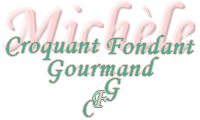 
Pour 6 Croquants-Gourmands 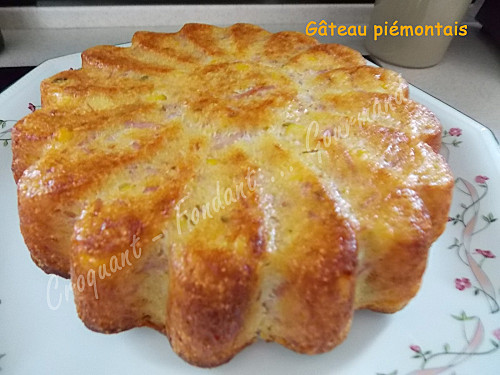 - 75 g de farine - 75 g de polenta - 2 càc de levure chimique - 60 g de comté râpé - 60 g de parmesan râpé - 200 ml (225 g) de lait - 100 ml (95 g) d'huile d'olive - 3 œufs - 1 petite boîte de maïs (140 g)
- 150 g de râpé de jambon fumé - quelques brindilles de thym - sel & poivre du moulin - muscade râpée
1 moule à manqué de 20 cm de diamètre huilé (moule marguerite pour moi)Préchauffage du four à 180°C (chaleur tournante) Dans un saladier mélanger la farine, la polenta et la levure. Ajouter les fromages, sel, poivre et muscade et mélanger. Faire un puits et y casser les œufs. Verser l'huile et le lait et mélanger à la fourchette en intégrant peu à peu le mélange sec, jusqu'à obtenir une pâte homogène. Incorporer les grains de maïs, le râpé de jambon et des feuilles de thym. Verser la préparation dans le moule. Enfourner pour 45 minutes environ (vérifier en piquant, la pointe de l'aiguille doit ressortir sèche). Laisser refroidir quelques minutes avant de démouler sur le plat de service. Déguster chaud, tiède ou froid, en plat principal avec une salade, en entrée ou encore, coupé en cubes, à l'apéritif. 